______________________________________________________________________________Kratek opis ali namen  seminarja: 3-4 vrsticeNadaljevalna delavnica Sistem Stanislavskega II bo poglobila igralska znanja, pridobljena na prvem delu delavnice. Intenzivneje se bomo ukvarjali s čustvi. Naučili se bomo, kako v sebi poiskati vzgibe vzbuditev določenega čustva (jeza, veselje, jok…) in le-te aplicirali na zastavljeni lik. ___________________________________________________________________________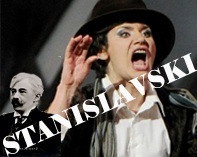 VSEBINA in CILJIV začetni delavnici smo se spoznali z »bivanjem« na odru ter se skušali znebiti klišejev in priti v ustvarjalno stanje. V nadaljevalnem seminarju bomo osvojeno znanje poglobili. Intenzivneje se bomo ukvarjali s čustvi. Naučili se bomo, kako v sebi poiskati vzgibe vzbuditev določenega čustva (jeza, veselje, jok…) in le-te aplicirali na zastavljeni lik. Srečali se bomo s konkretnim tekstom ter se poukvarjali z vsako posamezno vlogo, situacijami, odnosi igralec – situacija, igralec – igralec ter seminar zaključili s produkcijo – krajšo gledališko predstavo.Na nadaljevalno delavnico se lahko prijavijo tisti, ki so v prejšnjih sezonah obiskovali začetno delavnico Sistem Stanislavskega.O MENTORJU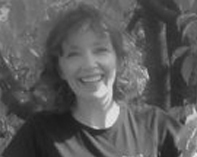 Vanja Slapar, igralka, je diplomirala na Ruski akademiji za dramsko umetnost v Moskvi. Nekaj sezon je bila članica ansambla SLG Celje, igrala pa je še v Mestnem gledališču Ljubljanskem, Mestnem gledališču Ptuj in gledališču Satirikon. Od leta 1996 dalje se ukvarja s poučevanjem dramske igre, prevaja dramske tekste in besedila s področja gledališke teorije, oblikovala pa je tudi številne vloge v filmski in TV produkciji.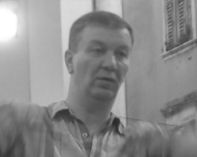 Viktor Ljubutin, igralec in režiser je diplomiral na Ruski akademiji za dramsko umetnost v Moskvi. Podpisal je številne režije v Mestnem gledališču Ljubljanskem, Gledališču Satirikon in Mestnem gledališču Ptuj, veliko pa nastopa tudi v slovenskih filmih in nadaljevankah. Prevaja dramske tekste in besedila s področja gledališke teorije, posebej pa se poveča tudi pedagoškemu delu in poučevanju dramske igre in režije.POTEK, TRAJANJE in KRAJ SEMINARJADelavnica bo potekala 10 zaporednih ponedeljkov, od 10. februarja do 14. aprila 2014, od 18. do 21. ure, v  kulturno-informacijskem centru  KULT3000 na Metelkovi 2b v Ljubljani. Na nadaljevalno delavnico se lahko prijavijo tisti, ki so v prejšnjih sezonah obiskovali začetno delavnico Sistem Stanislavskega.ROK PRIJAVE IN PLAČILORok prijave: ponedeljek, 3. februar 2014Prijavnice sprejemamo do zaključka posameznega prijavnega roka oz. do zapolnitve prostih mest. Prijavi obvezno priložite kratek opis vaših dosedanjih gledaliških izkušenj!Po prejemu prijavnice vam bomo poslali račun (in položnico). Prijava je veljavna šele po plačilu kotizacije!CENACena delavnice (z DDV) je 120,00 EUR  DODATNE INFORMACIJENaziv seminarja:GLEDALIŠKA IGRA – SISTEM STANISLAVSKEGA II Kraj izvedbe:Kulturno-informacijski center KULT3000, Metelkova 2b, LjubljanaTermin:10. februar – 14. april 2014 od 18. do 21. ureMentorji:Viktor Ljubutin in Vanja Slapar LjubutinCena:120 EURRok prijave:3. februar  2014Matjaž ŠMALCsamostojni strokovni svetovalec
za gledališko dejavnostT: (01) 2410 511
F: (01) 2410 510
E: matjaz.smalc@jskd.siFranci Cotmanstrokovni sodelavec za alternativno in multimedijsko dejavnost
Tel: 01/ 2410 523
Faks: 01/ 2410 510
E-pošta: franci.cotman@jskd.si